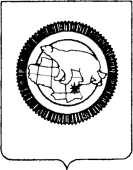 П Р И К А ЗВ соответствии с разделом 2 Положения об аттестационной комиссии по проведению аттестации экскурсоводов (гидов), гидов-переводчиков на территории Чукотского автономного округа, утверждённого приказом Департамента культуры, спорта и туризма Чукотского автономного округа №01-10/272 от 18.11.2022ПРИКАЗЫВАЮ:Утвердить график проведения квалификационного экзамена для аттестации экскурсоводов (гидов), гидов-переводчиков на 2023 год согласно приложению к настоящему приказу.Отделу туризма обеспечить размещение настоящего приказа в информационной сети «Интернет» на официальном сайте Департамента (чукотка.рф).3. Контроль за исполнением настоящего приказа возложить на отдел туризма Департамента культуры, спорта и туризма Чукотского автономного округа (Ященко О. Е.).Врио начальника                                                                                      Е.А. ТихомировПриложениек приказу Департамента культуры, спорта и туризма Чукотского автономного округаот 16.05.2023 г. № 01-10/142График проведения квалификационного экзамена на 2023 годДЕПАРТАМЕНТ КУЛЬТУРЫ, СПОРТА И ТУРИЗМА ЧУКОТСКОГО АВТОНОМНОГО ОКРУГАот16.05.2023№ 01-10/142г. АнадырьОб утверждении графика проведения квалификационного экзамена для аттестации экскурсоводов (гидов), гидов-переводчиков на 2023 год Подготовила:________________    О. Е. ЯщенкоСогласовано:________________     О. Ю. ЛугачеваЗаседание №1.Заседание №1.Заседание №1.Заседание №1.Формат проведения Дата Время Место Часть 1. ТестированиеЧасть 1. ТестированиеЧасть 1. ТестированиеЧасть 1. ТестированиеОчное 20.06.202310:00 Г. Анадырь, ул. Ленина 18аВКС20.06.202316:00Видео-конференц связь с кандидатамиЧасть 2. Практическое задание Часть 2. Практическое задание Часть 2. Практическое задание Часть 2. Практическое задание Очное26.06.2023 10:00 Г. Анадырь, ул. Ленина 18аВКС26.06.202316:00Видео-конференц связь с кандидатамиЗаседание № 2.Заседание № 2.Заседание № 2.Заседание № 2.Часть 1. ТестированиеЧасть 1. ТестированиеЧасть 1. ТестированиеЧасть 1. ТестированиеОчное 15.08.202310:00 Г. Анадырь, ул. Ленина 18аВКС15.08.202316:00Видео-конференц связь с кандидатами Часть 2. Практическое заданиеЧасть 2. Практическое заданиеЧасть 2. Практическое заданиеЧасть 2. Практическое заданиеОчное 18.08.202310:00 Г. Анадырь, ул. Ленина 18аВКС18.08.202316:00Видео-конференц связь с кандидатами Заседание №3Заседание №3Заседание №3Заседание №3Часть 1. ТестированиеЧасть 1. ТестированиеЧасть 1. ТестированиеЧасть 1. ТестированиеОчное 14.11.202310:00 Г. Анадырь, ул. Ленина 18аВКС14.11.202316:00Видео-конференц связь с кандидатамиЧасть 2. Практическое задание Часть 2. Практическое задание Часть 2. Практическое задание Часть 2. Практическое задание Очное17.11.2023 10:00 Г. Анадырь, ул. Ленина 18аВКС17.11.202316:00Видео-конференц связь с кандидатами